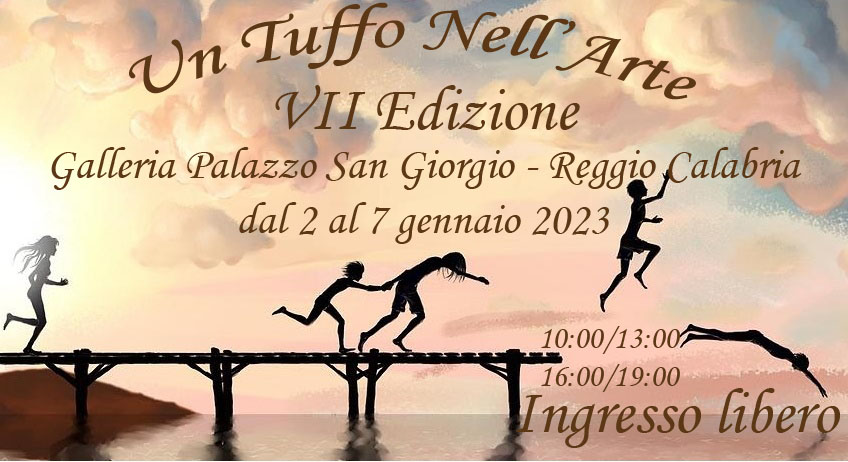 DOMANDA DI PARTECIPAZIONE 7° TUFFO NELL’ARTEIo sottoscritto/a ……………………………………………………………………………………. Nato/a a …………………………………………………… il …………………………………... Residente a ……………………………………………….  in via ……………………………………………………………………………………… Telefono …………………………………………………… e mail ……………………………………………………………………………………… CHIEDOdi partecipare alla mostra collettiva “7°TUFFO NELL’ARTE”, che si terrà presso la Galleria di Palazzo San Giorgio a Reggio Calabria dal 2 al 7 gennaio 2023, con l’opera dal titolo:………………………………………………………………………………………………………………………………………………... tecnica ……………………………………………………………………………………………………………………………………. dimensioni …………………………………………………………………………………………………………………………….. DICHIARO di aver preso visione del Regolamento e di accettarlo nella sua totalità. Reggio Calabria ……………………………………….    In fede e per accettazione                                                                                                                                ……………………………………………………….